List of FiguresFigure 1: Relationship of Strategic Assessment components	4Figure 2: Plan of biodiversity levy area	8Figure 3: Process outlining implementation of the funding program	15List of TablesTable 1: Conservation commitments and measures funded by the Levy	5Table 2: Share of costs to be applied per PSP	9Table 3: NGGA project costs	10Table 4: WGGA project costs	11Table 5: WGGA Levy by precinct	12Table 6: NGGA Levy by precinct	12Introduction The Northern and Western Geelong Growth Areas Strategic Assessment Funding Program (Funding Program) and resulting Conservation Levy (Levy) has been prepared by the City of Greater Geelong. The Funding Program: Outlines the conservation land, offsets, resources and works that the required to give effect to the commitments of the endorsed Environment Protection and Biodiversity Conservation Plan (Plan), associated Commitments and Measures and Biodiversity Conservation Strategy.Directly responds to Commitment No. 17 in the Plan, by establishing the arrangements to fund the implementation of the Plan’s commitments and measures over the life of the Plan.Sets out a detailed framework within which development proponents will be required to make a financial contribution towards the recovery of costs associated with the implementation of the Plan’s conservation commitments and measures throughout the life of the Plan, or alternatively provide land, works or offsets which the approval holder accepts in lieu of the obligation to make a financial contribution.Directly responds to Commitment No. 12 in the Plan, by enabling the approval holder to request that a development proponent provide offsets in lieu of a financial contribution, to ensure that offset delivery occurs ahead of impacts within the NGGA.Ensures the costs of delivering the Plan’s conservation commitments to protect matters of national environmental significance (MNES) are shared equitably between development proponents. Provides certainty about how the Levy will be administered. The City of Greater Geelong (the City) is the approval holder for the Plan. As approval holder, the City is responsible for:Ensuring the Plan’s outcomes are achieved and implementing the commitments and measuresEnsuring regulated third-parties who undertake an approved action or any part of an approved action under the endorsed Plan take these actions in accordance with the Plan and implementation documents and with the Commonwealth approval conditionsTaking reasonable steps to ensure regulated third-parties:Are informed of any relevant requirements of the endorsed Plan and Commonwealth approval conditions that regulates or restricts the way in which the action is takenComply with the endorsed Plan and Commonwealth approval conditionsNotifying Department of Climate Change Energy Environment and Water of any known non-compliances with conditions by third partiesReport Structure The Funding Program comprises: Conservation commitments Calculating the contribution Administration and Implementation Appendices Conservation commitments and measures  The strategic basis for the funding framework and this program is outlined in the NWGGA Strategic Assessment. The EPBC Plan outlines objectives, outcomes, commitments and measures to manage impacts to MNES. The relationship of the components and the documents is shown in Figure 1.  The commitments and measures in the Plan to protect MNES that are funded projects over the life of the Plan are outlined in Table 1.  The scope of the projects are detailed in Appendix 1.   The Funding Program uses a project identification system of project category and sequential number in its tables and plans. The following types of projects are included in the Funding Program: Offsets - OFGolden Sun Moth - GSMStriped Legless Lizard – SLLNatural Temperate Grasslands of the Victorian Volcanic Plains – NTG Conservation Areas – CALand – LConservation works - CWPlan implementation and governance - PI Finance costs – F Plan preparation costs – PCCompliance – C MERI Framework – M  The Funding Program does not include infrastructure items associated with a typical growth area that are delivered by a proponent or funded through a Development Contributions Plan (DCP) or Infrastructure Contributions Plan such as roads, community centres or drainage. A separate DCP will apply to each precinct subject to the Funding Program. The Funding Program does not include amenity upgrades associated with the Cowies Creek and Moorabool River corridors. These amenities such as toilet blocks and shared paths will be funded through the requisite DCP for the Precinct Structure plan (PSP) area. The riparian corridors for the Moorabool River and Cowies Creek are not included as land items in the Funding Program. These corridors are encumbered land, unsuitable for development and will be vested as part of the subdivision of the adjacent land as part of the progress of development. Figure 1: Relationship of Strategic Assessment componentsConservation commitments and measuresTable 1: Conservation commitments and measures funded by the Levy Calculation of contributions EPBC approvalThe Plan has been prepared to meet the requirements of the Environment Protection and Biodiversity Conservation Act 1999. Following endorsement and associated approvals under the EPBC Act, the Plan enables the development that is described in Chapter 4 of the Plan to proceed without the need for further assessment and approval for impacts on protected matters under the EPBC Act. The City is the approval holder for the Plan. As approval holder, the City has primary responsibility for implementing the Plan and ensuring the Plan’s outcomes are achieved and its commitments are delivered. The City is also responsible for ensuring third-parties who undertake an approved action under the endorsed Plan take these actions in accordance with the requirements of the Plan. The legislative framework also requires that third parties undertake relevant classes of action in accordance with the Plan. Development is approved under Part 10 of the EPBC Act through ‘classes of actions’ that represent the scope of development that may be undertaken in accordance with the Plan.There are five classes of actions that are included in the Plan:Urban and commercial developmentIndustrial developmentRural developmentSupporting infrastructure and servicesEnvironmental managementThese classes of actions are outlined in Chapter 4 of the Plan. Any person can undertake development within the Plan area and access the associated approval under Part 10 of the EPBC Act provided the following requirements are met:Development must fall within the classes of actions as defined in the Plan; Development must only occur within the development land as defined the Plan; Development must proceed in accordance with any Commonwealth conditions of approval; Development must proceed generally in accordance with the Plan, including the avoidance and minimisation, mitigation and offset requirements of the Plan; Developers must pay the biodiversity Levy outlined in this Funding Program; andDevelopment must be registered in accordance with the developer registration system. Biodiversity levy area  The area covered by the Plan is known as the Strategic Assessment Area. It covers 7,101 ha within the Victorian Volcanic Plains Bioregion. It includes: The entire NGGA as described in the Framework Plan which occurs in the Lovely Banks locality and covers 2,103.9ha The two northern precinct structure plans within the WGGA which covers 767.2ha and occurs in the Bell Post Hill and Batesford localities. The Levy applies to the area shown in Figure 2. This in the ‘Levy Area’. Within the Levy Area there are separate levies for the Northern Geelong Growth Area (NGGA Levy) and the Western Geelong Growth Area (WGGA Levy). When preparing a PSP and calculating the levy per property the City will identify any areas that should be included or excluded from the land use budget and Levy calculation. If land in the Levy Area is exempt from Part 10 of the EPBC Act and the commitments of the Plan then this land will be excluded from the Levy calculation. The exclusion of that land will occur at PSP approval. Figure 2: Plan of biodiversity levy area 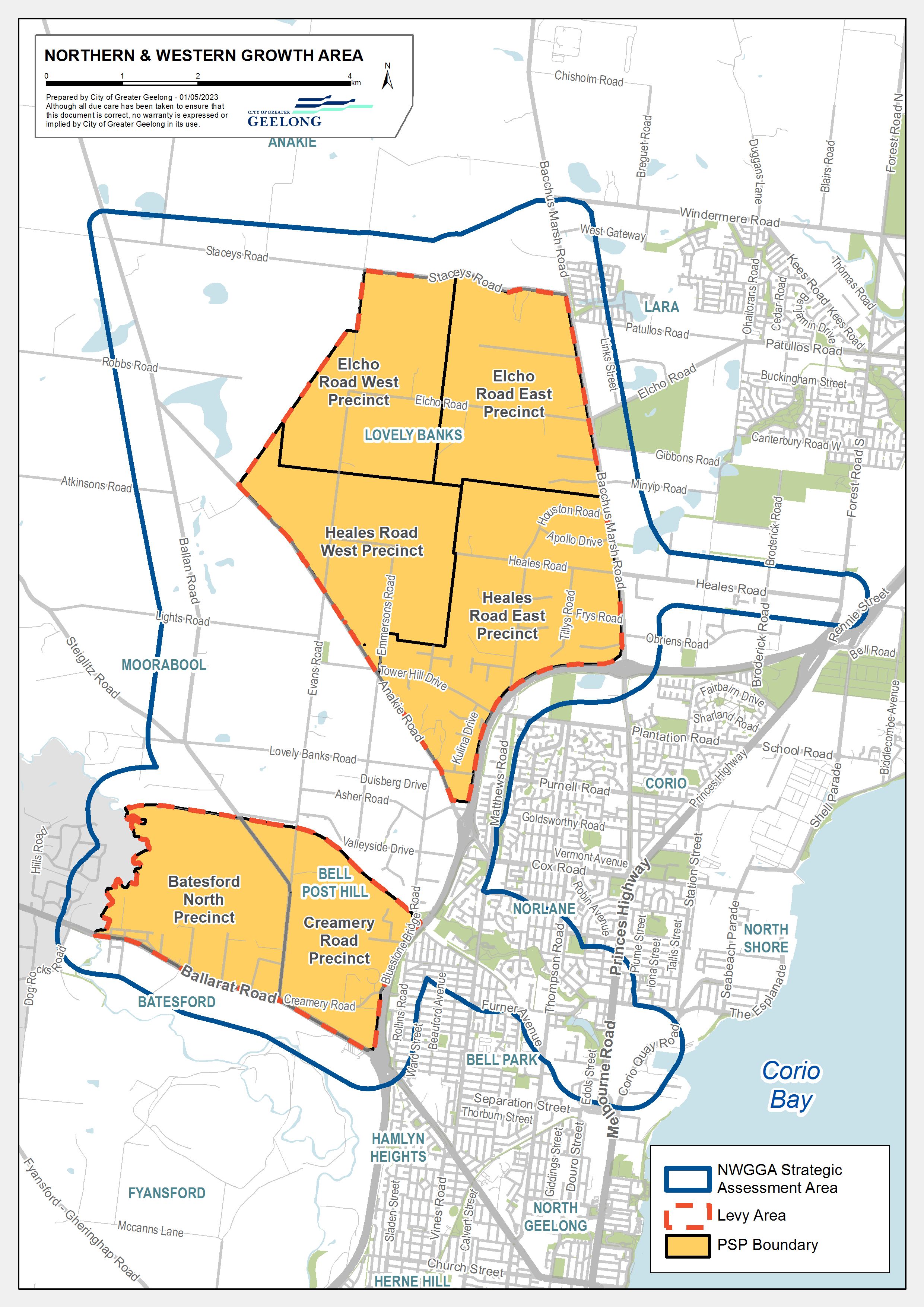 The City will recover the full cost of the delivery and implementation of the commitments set out in the Plan from landholders/developers within the NWGGA during the life of the Plan. Given the substantial difference in environmental values and impacts of the two growth areas, it is appropriate that separate and distinct levies apply to each of the NGGA and WGGA.  The NGGA Levy will fund: Securing and managing the conservation land in the NGGA Technical studies for water related issues relevant to the NGGASecuring external offsetsA share of the planning and administrative costs of preparing and implementing the strategic assessment proportionate to the overall cost proportionate to the overall cost of implementation of the conservation commitmentsThe WGGA Levy will fund: Management of the GGF corridor in the growth areaTechnical studies for water related issues relevant to the WGGAA share of the planning and administrative costs of preparing and implementing the strategic assessment proportionate to the overall cost of implementation of the conservation commitments The Levy is payable on the net developable area (NDA) of land within a property. For the purposes of the Funding Program the NDA is defined as the total amount of land within the precinct that is made available for development. It is the total precinct area minus community facilities, educational facilities, open space and encumbered land.There are six precincts that will benefit from the EPBC Plan and approval. These precincts will share the costs of delivering the projects that make up their respective Levy as outlined in Table 2. The share of costs attributed to each precinct is based on the nominated land use and gross areas reflected in the Northern and Western Geelong Growth Areas Framework Plan August 2020. This share of costs is fixed and not subject to change. Areas nominated for Future Residential Potential and Future Employment Potential have been excluded from this calculation as a land use change in these areas is not confirmed.Table 2: Share of costs to be applied per PSPThe NDA used to calculate the Levy for each precinct will be determined on the approval and gazettal of the respective PSP within the levy area. At this point in time, the Funding Program will be updated with an appendix outlining the NDA of each property and the Levy for the precinct. Once a PSP is approved the contributions per property will not be amended to respond to changes to the land budget that may result from the subdivision process. The purpose of determining levies at approval of the PSPs is to ensure that the levy area accurately reflects the land which benefits from the EPBC Plan and to ensure that the Levy provides for the accurate recovery of costs associated with implementation of the Plan’s conservation commitments.  The process of adjusting, indexing and reconciling levy costs are outlined in Chapter 4. Project costs Each project has been assigned a land, construction or administration cost, as listed in Table 3 and 4. The costs are expressed in 2023 dollars and will be adjusted annually in accordance with the method specified in Chapter 4. For the conservation land forming part of the Levy, the values have been calculated through a site-specific valuation on a ‘before and after basis.Refer to Appendix 1 for project cost sheets. Table 3: NGGA project costsTable 4: WGGA project costs Biodiversity Levy The Levy per hectare of NDA by PSP area will be calculated as each PSP is approved and gazetted and Appendix 2 will be updated accordingly over time. The Levy payable for each PSP area is shown in Table 5 and Table 6. The Levy is imposed to land with the Levy Area: For parcels wholly within the levy area, the whole of NDA within that parcel of land will be charged.   For parcels partly within the levy area, the NDA of that part will be charged  The Levy payment will be coordinated with the development administrative processes outlined in section 4 in the following circumstances: The issue of a statement of compliance for a plan of subdivision in relation to a parcel of land wholly or partly within the levy areaThe making of an application for a building permit for the construction of a building on a parcel of land wholly or partly within the levy areaThe approval of a work plan or variation to a work plan under section 77G of the Mineral Resources (Sustainable Development) Act 1990 to carry out an extractive industryThe Levy is only payable once in respect of land. The payment of the levy will be recorded in the ‘developer registration system’ in accordance with the Plan and the administrative process outlined in section 4 below.The Levy is payable by a development proponent irrespective of any particular impact to MNES caused by the specific subdivision and/or development proposal. However, the City will monitor the impacts of specific development proposals on MNES, to ensure that the City is achieving the objectives, outcomes, commitments and measures in the Plan and supporting documents.For the avoidance of doubt, the Levy is not payable in respect of development which occurs on land entirely outside the NDA of a property within a PSP area.The City in its absolute discretion may waive or defer the requirement to pay the Levy in relation to a development proposal comprised of minor buildings, works and/or other development associated with a pre-existing land use. The City in its absolute discretion may agree to the staging of the requirement to pay the levy to accord with staged development proposals.  For example, subdivision would trigger of a parcel would trigger first administrative process listed above.  The Council will consider staging proposals where land is part developed and part balance lots.  Table 5: WGGA Levy by precinct Table 6: NGGA Levy by precinct Administration and ImplementationThis section: Sets out how the Funding Program will be administered and implemented under the EPBC Act alongside development permitted under the Victorian planning system; Specifies when the Levy must be paid;Describes when and how the City may accept the delivery of works, land or offsets by a development proponent, or request the provision of offsets by a development proponent, in lieu of cash payments towards the Levy liability;Sets out how costs will be indexed over time;Specifies when the Funding Program will be reviewed and adjusted as necessary over time; andDescribes how the Funding Program will be used by the City to monitor impacts to MNES over the life of the Plan, to ensure that offset delivery keeps pace with and occurs ahead of impacts within the NGGA (Commitment No. 12).Implementation under the EPBC ACT and coordination with the Victorian planning system Prior to taking an action, landholders/developers are required to seek the City’s authorisation to proceed with that action and rely on the City’s approval under Part 10 of the EPBC Act. Authorisation will be subject to compliance with Commonwealth conditions of approval and the Plan, including the obligation under the Plan to pay the Levy pursuant to this Funding Program. The Figure 3 depicts how the Funding Program will be implemented under the EPBC Act and the Victorian planning system. The diagram demonstrates that the City will administer and implement the Funding Program under the EPBC Act and coordinate this implementation with timeframes and milestones under Victorian planning system. The ability of a development proponent to rely on the City’s approval under Part 10 of the EPBC Act, and the obligation to pay the Levy, arise under the EPBC Act. The provisions of the Greater Geelong Planning Scheme, and the permit application process under the Planning and Environment Act 1987 (Vic), will ensure that relevant development carried out within the NWGGA is consistent and coordinated with the Commonwealth conditions of approval, the Plan and supporting documents (including this Funding Program).  To rely on the City’s approval under Part 10 of the EPBC Act, a development proponent will first need to lodge a ‘developer registration form’ with the City, which initiates the process set out in the ‘EPBC Act Stream’ on the above diagram. The City will administer this developer registration system in its capacity as the approval holder and in accordance with the Plan and supporting documents. In addition, if a permit is required for the proposed development, a development proponent will need to demonstrate as part of that permit application that it has obtained the City’s consent under the ‘EPBC Act Stream’, and thereafter meet the requirements set out in the ‘Planning Stream’ in the above diagram. The requirement to submit a ‘developer implementation plan’ under both the 'EPBC Act Stream’ and the ‘Planning Stream’ will ensure consistency and coordination across both processes.  For example, it is critical that a person undertaking a class of development has consistency in the staging so that the class of action does not precede satisfaction of the EPBC Act obligations.  Likewise changes in a development proposal over time (for example revised staging) will necessitate changes considered under the Plan and changes to be considered under the Planning and Environment Act 1987.  A ‘developer implementation plan’ must: Demonstrate that the proposed development satisfies all applicable Commonwealth conditions of approval and complies with the Plan and supporting documents; andaddress various matters including the total area of the plan, the NDA, the proposed development activities, land and/or works and/or offsets proposed to be delivered in lieu of a cash payment towards the Levy, impacts to MNES, and mitigation measures to minimise potential indirect impacts as outlined in the Plan and supporting documents.A ‘developer implementation plan’ must be approved by the City as the approval holder under the ‘EPBC Act Stream,’ and endorsed by the responsible authority under the ‘Planning Stream’.Upon the approval and endorsement of a ‘developer implementation plan’: The City as approval holder will issue a ‘developer liability statement’ under the ‘EPBC Act Stream’, which confirms the total Levy liability, the timing for the payment of the Levy liability, and any land, works or offsets in kind; If required due to the complexity of the land, works or offsets in kind, or any other requirement contained in the ‘developer implementation plan’, the City as approval holder and (if applicable) responsible authority may require that the development proponent enter into an agreement (such as a deed of agreement or an agreement under section 173 of the Planning and Environment Act 1987 ) to secure the developer’s obligations. The agreement must be prepared at the cost of the development proponent/permit holder. Figure 3: Process outlining implementation of the funding programReview A development proponent/permit holder can seek a review of conditions attached to any ‘in-principle approval’ issued by the City under the ‘EPBC Act Stream’, or the City’s decision to not approve a ‘developer implementation plan’, from the Northern and Western Geelong Growth Areas EPBC Plan Executive Committee. Implementation in the Greater Geelong Planning SchemeThis Funding Program will be implemented in the Greater Geelong Planning Scheme as follows:It, along with the Plan, will be a policy document; andThe Schedule to the Urban Growth Zone for each PSP within the NWGGA will include: A permit application requirement regarding evidence of consent under the ‘EPBC Act Stream’; andA permit condition which generally requires: prior to the certification of a plan of subdivision or the commencement of development (whichever comes first), a ‘Commonwealth biodiversity – developer implementation plan’ must be submitted to, and approved by, the responsible authority (see above regarding ‘developer implementation plans’).  Discretion to require offsets in lieu of cash payments towards Levy liability The City as the approval holder for the Plan may require that a development proponent provide offsets in lieu of a cash payment towards all or part of the Levy liability, in circumstances where the City determines in its discretion that offsets are required to ensure that offset delivery is keeping pace with and occurring ahead of impacts within the NGGA (Commitment No. 12 in the Plan). In those circumstances, a ‘developer implementation plan’ will be approved where it is demonstrated that, where required, offsets have been or will be secured to mitigate the impacts of the proposed development.   Timing for payment of levy liabilityFor subdivision of landProvided it has not already been paid in respect of the subject land, the Levy liability must be paid to the City after certification of the relevant plan of subdivision but not more than 21 days prior to the issue of a Statement of Compliance in respect of that plan, or as otherwise agreed by the City. If the City agrees to alternative timing for payment, it must be reflected in the relevant ‘developer implementation plan’ and, if deemed necessary by the City, secured by way of a deed of agreement or section 173 agreement.Where the subdivision is carried out in stages and the City has approved staged payment, the Levy liability for a stage must be paid to the City after certification of the relevant plan of subdivision for that stage, but not more than 21 days prior to the issue of a Statement of Compliance for that stage, or as otherwise agreed by the City. If the City agrees to alternative timing for payment, it must be reflected in the relevant ‘developer implementation plan’ and, if deemed necessary by the City, secured by way of a deed of agreement or section 173 agreement. If payment is not received for the Levy, any deficit will be indexed annually. For development of land where no subdivision is proposedProvided it has not already been paid in respect of the subject land, the Levy liability must be paid to the City prior to the commencement of any development (development includes buildings, car park, access ways, landscaping and ancillary components). If payment is not received for the Levy, any deficit will be indexed annually. Where no planning permit is requiredWhere no planning permit is required for development of land within the Levy Area, a development proponent is still required to seek approval for the development under the ‘EPBC Act Stream’. Provided the Levy has not already been paid in respect of the subject land, the Levy liability must be paid to the City prior to the commencement of any development (including subdivisional works), or as otherwise agreed by the City as approval holder. If the City agrees to alternative timing for payment, it must be reflected in the relevant ‘developer implementation plan’ and, if deemed necessary by the City, secured by way of a deed of agreement. Works-in-kind, land in kind and offsetsThe City may choose to accept the delivery of works, land or offsets by a development proponent in lieu of cash payments towards the Levy liability, or request the provision of offsets by a development proponent in lieu of cash payments towards the Levy liability, provided that:The works, land or offsets constitute projects that are funded by the Levy; The City is satisfied that the timing of the delivery of the land or offsets is consistent with priorities in the Plan; The condition of the land is to the satisfaction of the City; The works are permanent. Temporary works will not be accepted as works in kind.The development proponent complies with all applicable requirements of the City, including tendering, documentation, supervision, and other related requirements. Offsets must be provided to the satisfaction of the City and fulfil the following criteria:Secured in perpetuity. Align with the offsets identified in the Plan and not already provided by another party. Include a conservation management plan to outline the values on site and how the values will be improved overtime and conservation advice for the requisite species. Need to meet the strategic landscape outcomes outlined in the Plan and be in accordance with guidelines published by the City. There must be no negative financial impact on the Funding Program implementation to the satisfaction of the City.Where the City agrees to accept the delivery of works, land or offsets in lieu of a cash contribution, or requests the provision of offsets in lieu of a cash contribution, (subject to the above requirements):The credit for the works shall equal the final cost of the works as identified in this Funding Program, subject to indexation in accordance with this Funding Program, and the City has approved staged payment.The value of works will be applied as a credit against the Levy liability payable by the development proponent; No cash contributions towards the Levy liability will be required until the credit has been extinguished; andWhere works identified in the Funding Program are delivered in part, the City will determine the credit having regard to any wasted costs or costs of mobilisation that are associated with partial delivery.  Credit for over provision Where the City agrees to accept the delivery of works, land or offsets, or requires the delivery of offsets, in lieu of a cash contribution, the situation may arise where the development proponent makes a contribution with a value that exceeds the applicable Levy liability under this Funding Program (over-provision).In circumstances where the developer registers an overprovision recognised by the City, the City may agree to pay a cash reimbursement to the development proponent in the amount of the over-provision. The over-provision arrangements will be recorded in a deed of agreement or section 173 agreement.The value of any credit and reimbursements for the construction of works, land or offsets shall equal the cost of the works identified in this Funding Program, subject to indexation in accordance with this Funding Program. Credit for early provisionWhere a developer is in credit against their Levy liability this credit balance will be indexed annually in accordance with the annual increase in the Levy.The City may agree to accept early provision of offsets when approving the developer implementation plan.   Funds administration Levies which are collected under this Funding Program will be held by the City until required to be expended on implementation of the Plan’s commitments and measures.Details and records of funds received, and expenditures will be held by the City in accordance with the provisions of the Local Government Act 2020 (Vic).The administration of contributions made under the Funding Program will be transparent and demonstrate the:Amount and timing of funds collectedSource of the funds collectedAmount and timing of expenditure on specific projectsProject on which the expenditure was madeDetails of works in kind, land in kind and offset arrangements The City will provide for regular monitoring, reporting and review of the monies received and expended in accordance with this Funding Program.The City will establish reserve accounts and all monies allocated to these accounts will be used solely for the provision of projects as itemised in the Funding Program.Should Council achieve savings on any project or resolve not to proceed with any of the projects listed in this Funding Framework, the funds collected for these items will be used for alternative works necessary to deliver the commitments and measures of the Plan. Changes to the projects and offsets identified in this Funding Program will be agreed to by the Northern and Western Geelong Growth Areas EPBC Plan Executive Committee. Indexation The Project Costs outlined in this Funding Program are in 2023 dollars and will be adjusted by the City annually in accordance with the methodologies outlined below.The adjusted Project Costs must be calculated as at 1 July in each year. The adjusted Project Costs will inform the City will publish the amended Levy on it’s website within 14 days of the adjustments being made.Infrastructure Projects  Project Costs associated with the construction of infrastructure must be indexed annually in line with the Australian Bureau of Statistics’ Producer Price Indexes, Non-Residential Building Construction Index, Victoria.Land Projects Project Costs associated with land value must be adjusted annually to reflect the value of the land as at the date of adjustment, to be determined by a registered valuer based on the same valuation principles that informed the initial valuation. Revisions may occur more frequently if market conditions warrant. Costs incurred by the acquiring authority under the Land Acquisition and Compensation Act 1986 will be included in the Project Cost. Offsets Projects Project Costs associated with offsets must be adjusted annually pursuant to the following process:The City will seek an opinion of probable cost from a suitably qualified and experienced offset broker to inform the annual offset value per hectare.That offset value will be used to adjust the Project Costs associated with offsets. Review periodThis Funding Program be reviewed when each PSP is prepared and approved to give effect to:Updates to any aspect of this Funding Program as required Review of projects required, as well as their costs and scope and provision triggerPreparation of a NDA and land budget for the new PSP for inclusion in this Funding Program. The publication of a Levy for the PSP area in question and updates to the Levy for any previous PSP areas as required.  Review of land values for land to be purchased through the Plan.Monitoring impacts The Plan identifies that impacts to MNES will not exceed offset delivery. This commitment and the early delivery of aspects of the offset program are central to the justification for the overall offset requirements.   The City will monitor impacts to MNES outlined in the Plan via the developer registration system under the ‘EPBC Act Stream’, as well as the PSP and planning permit process. The PSP areas that area contributing impacts to MNES are shown in Table 7. Table 7: MNES impact area and contribution to offset target Appendices Appendix 1: Project sheets Appendix 2: Land budget by PSP 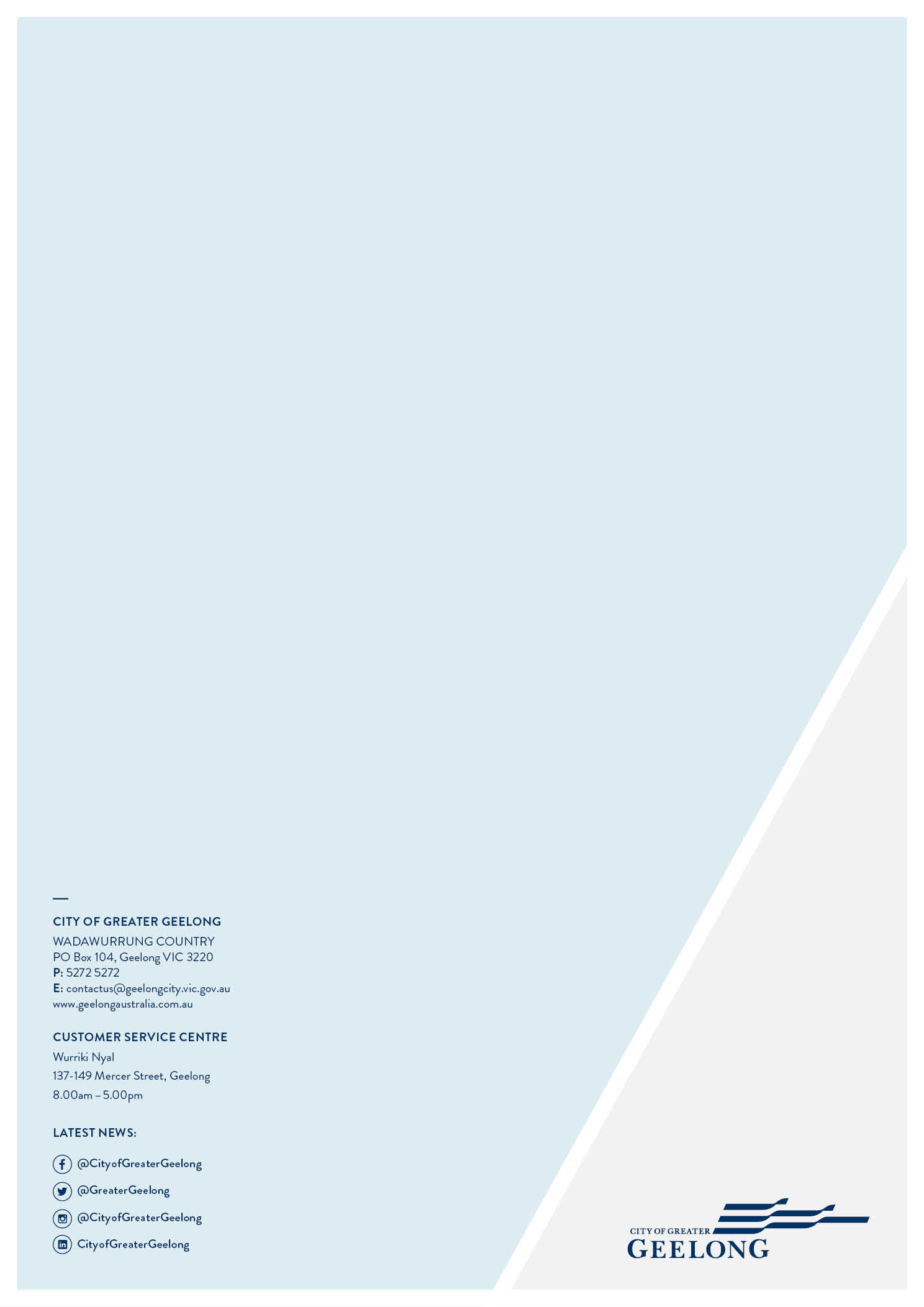 The City OfGreater GeelongNorthern and western geelong Growth AreasDRAFT Strategic Assessment funding ProgramCommitment  Description IDProjectsConservation Areas Conservation Areas Conservation Areas Conservation Areas Northern Geelong Growth Area Conservation Area The NGGA Conservation Area will be established to protect and manage native vegetation and 74 ha of habitat for Striped Legless Lizard and 108 ha of habitat for Golden Sun Moth in perpetuity (Commitment 3 and 10)CA_L_1Part of 135 Staceys Road as conservation landCA_L_2165 Staceys Road as conservation landCA_L_3195 Staceys Road as conservation land CA_L_4Part of 225 Staceys Road as conservation landCA_CW_1Conservation contractors and works CA_CW_2Conservation staff (1EFT) Cowies Creek Conservation Area Managing the Cowies Creek Conservation Area as avoided land (Commitments 5 and 6) CA_CW_3Conservation contractors and works Offsets Offsets Offsets Offsets Securing offsets   Offset sites will be established in strategic locations to protect and manage a minimum of MNES offsets.  (Commitment 10) OF_NTG45 ha of Natural Temperate GrasslandOF_SLL375 ha of habitat for Striped Legless LizardOF_GSM586 ha of habitat for Golden Sun MothWaterways  Waterways  Waterways  Waterways  Specific mitigation measures will be implemented to minimise the indirect impacts of the development on MNES associated with waterways, riparian areas and wetlands. (Commitment 9) To be confirmed at PSP stage Plan implementation and governance Plan implementation and governance Plan implementation and governance Plan implementation and governance Monitoring, evaluation, reporting and improvement (MERI) programImplementation of the Plan’s MERI framework over the life of the Plan (Commitment 18) PI_M_1MERI framework development and implementationPI_M_2Project management and administration costs (1 EFT)Compliance Implementation of the Plan’s compliance framework over the life of the Plan (Commitment 20) PI_C_1Compliance and education costs (1 EFT)Plan preparation costs Preparation of the Plan, BCS and SIA PI_PP_1Technical studies to determine how avoid and mitigate potential downstream impacts as precincts are planned and developed (Commitment 9) PI_PP_2Technical study for Limeburner’s Bay PI_PP_3Technical study for Moorabool RiverPreparation of the conservation management plans for conservation areas (Commitment 6 and 4)PI_PP_4Conservation management plan for NGGA Conservation ReservePI_PP_5Conservation management plan for Cowies Creek Conservation Reserve Finance costs Costs associated with securing of the offsets package early during Plan implementation to ensure that the biodiversity benefits of protecting and managing MNES are realised as far in advance of impacts as possible (Commitment 13)PI_F_1Finance costs Precinct Residential (HA)Employment (HA) Share (%)Western Growth AreaWestern Growth AreaWestern Growth AreaWestern Growth AreaCreamery Road 23647 Batesford North26653 TOTAL100% Northern Growth Northern Growth Northern Growth Northern Growth Elcho Road East34625 Elcho Road West30922 Heales Road East16917725 Heales Road West 40629 TOTAL 100%   Project number   Project   Land area (HA)  Project cost   Share of cost     Cost to Levy Conservation AreaConservation AreaConservation AreaConservation AreaCA_L_1Part of 135 Staceys Road as conservation land26.32TBC100%TBCCA_L_2165 Staceys Road as conservation land34.10TBC100%TBCCA_L_3195 Staceys Road as conservation land32.60TBC100%TBCCA_L_4Part of 225 Staceys Road as conservation land15.00TBC100%TBCCA_CW_1Conservation contractors and worksTBC100%TBCCA_CW_2Conservation staff (1EFT)TBC89%TBCOffsetsOF_NTG45 ha of Natural Temperate GrasslandTBC100%TBCOF_SLL375 ha of habitat for Striped Legless LizardTBC100%TBCOF_GSM585 ha of habitat for Golden Sun MothTBC100%TBCPlan implementation and governance Plan implementation and governance Plan implementation and governance Plan implementation and governance PI_M_1MERI framework development and implementationTBC89%TBCPI_M_2Project management and administration costs (1 EFT)TBC89%TBCPI_C_1Compliance and education costs (1 EFT)TBC89%TBCPI_PP_1Consultancy and design costsTBC89%TBCPI_PP_2Technical study for Limeburner’s BayTBC100%TBCPI_PP_4Conservation management plan for NGGA Conservation ReserveTBC100%TBCPI_F_1Finance costsTBC89%TBCTotal cost TBCTBC  Project number   Project   Land area (HA)  Project cost   Share of cost  Cost to LevyConservation AreaConservation AreaConservation AreaConservation AreaCA_CW_3Conservation contractors and works-TBC100%TBCCA_CW_2Conservation staff (1EFT)-TBC11%TBCPlan implementation and governance Plan implementation and governance Plan implementation and governance Plan implementation and governance PI_M_1MERI framework development and implementation-TBC11%TBCPI_M_2Project management and administration costs (1 EFT)-TBC11%TBCPI_C_1Compliance and education costs (1 EFT)-TBC11%TBCPI_PP_1Consultancy and design costs-TBC11%TBCPI_PP_3Technical study for Moorabool River-TBC100%TBCPI_PP_5Conservation management plan for Cowies Creek Conservation Reserve-TBC100%TBCPI_F_1Finance costs-TBC11%TBCTotal costs TBCTBCPrecinct Residential (HA)Employment (HA) Share (%)Share of total cost (2023)Levy per HA of NDACreamery RoadTBC47TBCTBCBatesford NorthTBC53TBCTBCPrecinct Residential (HA)Employment (HA) Share (%)Share of total cost (2023)Levy per HA of NDAElcho Road EastTBC25TBCTBCElcho Road WestTBC22TBCTBCHeales Road EastTBCTBC25TBCTBCHeales Road West TBC29TBCTBCPrecinctsImpact area (ha)Offset target (ha)Elcho Road EastGSM – No/low value217.04173.63GSM – High/moderate value13.1631.58GSM – total 230.20205.21SLL53.69131.25NTG14.8837.44Elcho Road WestGSM – No/low value155.03124.02GSM – High/moderate value9.4022.56GSM – total 164.43146.58SLL46.02112.50NTG1.403.51Heales Road EastGSM – No/low value62.0149.61GSM – High/moderate value3.769.02GSM – total 65.7758.63SLL30.6875.00NTG1.403.51Heales Road WestGSM – No/low value186.03148.82GSM – High/moderate value11.2827.07GSM – total 197.31175.90SLL23.0156.25NTG0.932.34